БАНКОВСКОЕ ДЕЛОСписок кандидатских и докторских диссертацийМожно заказать полные текстыВернуться в рубрикатор диссертаций по экономике, правоведению и экологииhttps://право.информ2000.рф/dissertation.htm Разработка и продвижение сайтов - от визитки до интернет-магазинаСоздание корпоративных библиотек, книги и дисертацииАбрамова М.А. Концепция развития денежной системы России в условиях модернизации национальной экономики. 2014 fin91 Айрапетян А.А. Оценка деятельности международных финансовых центров в современных условиях. 2019 finans4/finansovye-centry

Альнакула Бажд. Моделирование системы эффективного банковского надзора и контроля. 2021 bank21-14Аль-Саади Моханад Рахим Салим. Развитие методического обеспечения аудита эффективности и анализа рисков в деятельности кредитных организаций. 2022 bank22-21

 Анализ и оценка финансовой устойчивости коммерческих банков. 2014 bank4/nadezhnost-bankov

Анциферов О.Д. Залог денежных средств на банковском счете в российском и международном обороте. 2009 Автореферат bank50

Арсенова Л.А. Эволюция стратегий деятельности транснациональных банков в условиях глобализации мировой экономики. 2011 Автореферат bank103

Афанасьев А.Б. Договор банковского вклада в российском гражданском праве. 2021 bank21-15

Бакайкина А.В. Конкуренция банков развития на рынке финансовых посредников при кредитовании компаний малого и среднего бизнеса в России. 2016 bank4/konkurenciya-bankov

Балакирев И.А. Прогнозирование денежных потоков по пулу ипотечных кредитов с пересматриваемой ставкой. 2010 Автореферат bank44

Бандурко С.А. Информационный риск банковской деятельности. 2020 bank2-13

 Банковский маркетинг в Казахстане: опыт, проблемы и перспективы. 2012 bank4/marketing-bankov

Барышева К.А. Уголовно-правовая защита прав кредиторов при банкротстве кредитной организации. 2012 Автореферат bank56

Белоусова В.Ю. Оценка граничной эффективности издержек российских банков. 2010 Автореферат bank1

Бобрик М.А. Совершенствование системы индикаторов финансовой устойчивости коммерческих банков. 2011 Автореферат bank86

 Бордакова М.В. Развитие рейтинговой системы оценки кредитного риска корпоративного заемщика банка. 2012 Автореферат bank48Борзых О.А. Влияние индивидуальных характеристик российских банков на работу банковского кредитования. 2017 finans4/kreditovanie-bankovskoe 

Борисенко Е.А. Финансовая надежность кредитных организаций: правовой механизм обеспечения. 2022 bank22-13

Борлакова А.И. Развитие инноваций в коммерческих банках. 2020 bank2-15

Борщёва А.Н. Управление кредитными рисками коммерческого банка в условиях глобального финансово-экономического кризиса. 2012 Автореферат bank93Бураков Д.В. Кредит в условиях цикличности экономического развития. 2013 finans4/kredit-i-ciklichnost

Бухадурова М.Н. Депозитная политика коммерческих банков во взаимоотношениях с населением. 2012 Автореферат bank4/depozitnaya-politika

Бычкова И.И. Цифровизация банковских продуктов как основа формирования экосистемы банка. 2021 bank21-8

Васильева Ю.А. Развитие системы повышения качества банковских услуг для усиления их конкурентоспособности. 2021 bank21-9

Василькина А.А. Обеспечение устойчивого развития регионального коммерческого банка. 2022 bank22-6

Венгеровский Е.Л. Правовое регулирование конкурентных отношений на рынке банковских услуг. 2019 bank53Вермисова Д.В. Ценностно-мотивационные смыслы работников финансово-кредитной сферы в контексте модернизации общественных отношений. 2019 per36

Вишневский А.А. Современные тенденции развития структурообразующих институтов банковского права: сравнительно-правовое исследование. 2014 Автореферат bank61

Воеводкина К.М. Незаконное получение кредита и злостное уклонение от погашений кредиторской задолженности: уголовно-правовая характеристика, ретроспективный и сравнительно-правовой аспекты. 2022 bank22-16

Воеводская П.О. Регулирование банковских рисков в условиях нестабильности российской экономики. 2014 bank71

Воробьева А.В. Модели оценки и управления рисками ипотечного кредитования. 2018 bank4/risk-kreditovaniya

Гальпер М.А. Трансформация банка в условиях глобальной неустойчивости среды. 2020 bank2-12

Развитие методов оценки инвестиционных проектов в банковском риск-менеджменте. 2017 bank67

Ганьшина С.И. Клиент-ориентированная модель поддержки принятия решений в ипотечном жилищном кредитовании, основанная на нечетких продукционных правилах. 2022 bank22-14

Гаспарян Г.З. Расследование хищений денежных средств, совершенных с использованием информационных банковских технологий. 2021 bank21-1

Гиблова Н.М. Тенденции и перспективы развития инвестиционных операций коммерческих банков на фондовом рынке России. 2013 Автореферат bank89Глущенко В.В. Анализ процедур оценки кредитоспособности заемщика коммерческого банка. Автореферат 2014 finans4/kreditosposobnostГолятина С.М. Методика расследования хищений электронных денежных средств. 2022 ee22-12

Гончаров П.И. Совершенствование инструментальных средств выявления утечек инсайдерской информации в финансово-кредитных организациях. 2013 Автореферат bank75

Гордеева Е.А. Модели и методы управления проблемной ссудной задолженностью коммерческого банка. 2017 bank4/zadolzhennost-banka  

Горелая Н.В. Слияния и поглощения как формы реорганизации коммерческих банков. 2007 Автореферат bank80  

Горский М.А. Модели пошаговой оптимизации кредитного портфеля коммерческого банка. 2017 kreditovanie1

Грачев Г.В. Инструменты денежно-кредитной политики банка в словиях экономической нестабильности. 2016 bank4/kreditnaya-politika

Гребеник Т.В. Управление качеством кредитного портфеля коммерческого банка в период посткризисноо развития. 2014 bank92  

Гумеров М.Ф. Методы прогнозирования чистых доходов коммерческих банков от валютных операций. 2012 Автореферат bank4/valjutnye-operacii

Гурин Н.В. Особенности слияний и поглощений банков в России в условиях глобализации. 2020 bank2-7

Давыдов В.А. Методы и инструменты урегулирования проблемной задолженности кредитных организаций. 2016 bank4/problemnaya-zadolzhennost

Дзигоева Е.С. Сравнительный анализ подходов к определению достаточности капитала на покрытие рыночных и кредитных рисков для российских банков. 2008 Автореферат bank91  

Дмитриев И.В. Особенности и перспективы развития кредитования сельскохозяйственных предприятий. 2011 Автореферат bank46

Долганов С.И. Предупреждение корпоративного мошенничества в сфере банковской деятельности. 2022 bank22-8

Дубинина И.В. Реализация социальной функции ипотечного жилищного кредита коммерческого банка. 2022 bank22-18Дубов Е.И. Уголовно-правовой механизм противодействия преступлениям, связанным с деятельностью по возврату просроченной задолженности. 2023 ee23-2

Дудко К.В. Трансформация деятельности коммерческих банков в контексте концепции устойчивого развития. 2020 bank2-17

Еделькина А.А. Факторы развития мирового рынка эксклюзивного банковского обслуживания. 2015 bank95  

Ершов К.Е. Направления развития методов анализа кредитоспособности заемщиков в коммерческих банках. 2013 Автореферат bank4/kreditosposobnostЗайцева Е.В. Регулирование национальной платежной системы России: состояние и перспективы развития. 2013 fin112Захарова О.В. Биопсихосоциальный анализ психических расстройств у заемщиков кредитов, обратившихся за психиатрической помощью. 2022 bank22-23  Зацепина Е.М. Административно-правовое регулирование в сфере микрофинансовой деятельности. 2017 fin55Золотарев Е.В. Совершенствование системы противодействия легализации преступных доходов и механизмов контроля в кредитных организациях. 2014 bank87


Касьянов Р.А. Регулирование рынка финансовых услуг по праву ЕС и ЕАЭС. 2019 fin160

Злизина А.И. Развитие системы управления рисками обращения платежных карт. 2017 bank76  

Золотарев Е.В. Совершенствование системы противодействия легализации преступных доходов и механизмов контроля в кредитных организациях. 2014 bank87

Зубкова М.А. Факторы образования и развития терминосистем банковской сферы как параметры их регулирования (на материале английского и русского языков). 2021 bank21-18

Зубкова С.В. Формирование стратегии развития универсального коммерческого банка. 2013 Автореферат bank102  

Иваненко Н.А. Процессуальные особенности банкротства кредитных организаций. 2021 bank21-5

Иванова О.Ю. Формирование системы внутреннего контроля в банковской группе. 2013 Автореферат bank101  

Исаева Е.В. Правовое регулирование мер воздействия Банка России на кредитные организации. 2018 bank111

Исаков А.В. Влияние структуры российского рынка межбанковского кредитования на управление Центральным банком ликвидностью банковской системы. 2014 bank4/mezhbankovskoe-kreditovanie

Калугина А.Я. Совершенствование системы кредитования малого бизнеса банками с государственным участием в Росийской Федерации. 2020 bank40

Камалян В.М. ПРАВОВЫЕ ОСОБЕННОСТИ ЗАКЛЮЧЕНИЯ И ИСПОЛНЕНИЯ БАНКОВСКИХ ДОГОВОРОВ В ЦИФРОВОЙ ЭКОНОМИКЕ. 2022 bank22-2Карагодин А.О. Международная банковская деятельность в условиях цифровизации экономики. 2023 bank23-5

Карев М.Г. Имитационная модель российской экономики с встроенной функцией реакции ЦБ. 2011 Автореферат bank4/model-ekonomiki

Киселева М.С. Секъюритизация факторинговых активов. 2012 bank79

Киселева О.С. Совершенствование процессов поддержки принятия решений по кредитованию в системе «Diasoft» для МАСТ-БАНКА. 2013 kreditovanie

Кладова А.А. Особенности развития конкурентной среды (на примере банковского сектора России). 2016 bank63

Ковалева С.В. Совершенствование управления рисками кредитных организаций в сфере противодейтвия легализации доходов, полученных преступных путем. 2013 Автореферат bank88

Козлова С.Ю. Формирование пассивов коммерческого банка с использованием структурированных долговых инструментов в условиях глобализации. 2020 bank2-5

Коликова Е.М. Международная деятельность российсих банков по обеспечению их конкурентоспособности на мировом рынке банковских услуг. 2021 bank21-10

Комарова К.А. Перспективы развития банковских систем стран Европейского Союза. 2013 Автореферат bank54Кораев К.Б. Правовое положение неплатежеспособного должника. 2014 gr62

Коркушко М.В. Принцип срочности кредитования и особенности его реализации в современной экономике. 2016 bank43

Королева Е.А. Трансформация модели взаимодействия малых промышленных предприятий и банков на основе повышения уровня доверия. 2019 bank65Костюченко М.А. Кредитные преступления (ст.ст. 176, 177 УК РФ): характеристика и предупреждение. 2020 fin2-19

Кочеткова А.В. Условия и направления развития земельного ипотечного кредитования в России. 2011 Автореферат bank96

Кочетовская О.С. Влияние внешних шоков на банковский сектор экономики России. 2021 bank21-3

Кошелюк Ю.М. Формирование рейтингов для российских банков. 2008 bank109

Кругликова Е.В. Совершенствование институтов регулирования банковского сектора в современных посткризисных условиях. 2020 bank2-8

Кудашева Ю.С. Совершенствование методики оценки конкурентоспособности коммерческого банка. 2007 bank114

Кудрявцева Ю.В. Развитие рынка кредитных услуг населению России. 2011 Автореферат bank64

Кулагина П.Ю. Социально-трудовые конфликты в современном банке. 2021 bank21-11Куликов А.С. Финансово-правовой режим валютных операций в Российской Федерации. 2013 fin90

Курбатов А.Я. Банковские счета в российском праве: понятие, виды, правовые режимы. 2006 bank49  

Курбатов А.Я. Правосубъектность кредитных оранизаций: теоретические основы формирования и проблемы реализации. 2009 Автореферат bank60

Куренной Д.С. Обратное стресс-тестирование кредитного портфеля банка на основе системно-динамических моделей заемщиков. 2021  bank21-7Кустов В.А. Развитие пруденциального регулирования кредитного рынка коммерческих банков в России. 2017 bank52

Куцури Т.Г. Сбалансированная банковская политика формирования пассивов. 2021 bank21-19Кучерявый П.В. Региональные (субрегиональные) банки развития в мировой экономике: критерии оценки их инвестиционной деятельности. 2012 Автореферат ino47Лавроненко Р.А. Противодействие легализации (отмыванию) доходов, полученных преступным путем, в кредитно-финансовой системе. 2022 ee22-19

Лагутина Ю.А. Лояльность персонала в банковской сфере. 2012 Магистерская Ларионов А.В. Разработка и внедрение показателей рисков платежных систем в надзорную деятельность Банка России. 2018 bank77

Ларионова И.В. Стабильность банковской системы в условиях переходной экономики. 2001 bank116

Лаус Каролин. Гражданско-правовая ответственность банков в расчетных правоотношениях по законодательству Германии и Российской Федерации. 2016 bank105

Литвинцева А.М. Разработка моделей оценки эффективности деятельности банка по работе с корпоративными клиентами. 2011 Автореферат bank70

Лозинская А.М. Оценка кредитного риска при ипотечном жилищном кредитовании. 2015 bank3  Лощилин В.С. Правовая природа электронных денежных средств и структура правоотношений при расчетах с их использованием. 2013 fin64

Лупырь А.А. Секъюритизация ипотечных активов: механизм, инструменты, подходы к управлению рисками. 2014 bank78

Лыкова Н.М. Развитие методов управления проблемными кредитами в коммерческом банке. 2013 Автореферат bank45

Маганов В.В. Формирование и развитие сберегательной инфраструктуры банковской системы Российской Федерации. 2016 bank66

Магомаева Л.Р. Банковские инновации в условиях цифровой экономики: теория и практика. 2021 bank21-4

Малашенко Т.И. Тенденции развития и международная деятельность банковского сектора Испании. 2022 bank22-19Малашенко Т.И. Тенденции развития и международная деятельность банковского сектора Испании. 2024 bank24-1Малая Е.С. Связанные кредитные ноты как инструмент привлечения международного финансирования российскими компаниями и банками. 2014 ino50

Мамонов М.Е. Конкуренция в российской банковской системе и ее влияние на устойчивость банков. 2014 bank4/konkurenciya-bankov1Мезенцев В.В. Оценка стоимости кредитного дефолтного свопа корпоративных контрагентов. 2012 bank5 Метельский А.А. Совершенствование системы банковского обслуживания на основе цифровой трансформации финансовых технологий. 2023 bank23-2 Мира К.А. Установление механизма хищений чужого имущества с использованием информационных технологий. 2022 ee22-26

Миронова С.Ю. Система управления операционным риском в российскмх коммерческих банках и ее усовершенствование. 2014 bank73  

Мишура А.В. Анализ трансформации пространственной структуры российской банковской системы. 2021 bank21-16  

Мосолова О.В. Развитие залогового механизма в системе кредитования. 2013 Автореферат bank62  

Муравьева А.В. Банковские инновации: мировой опыт и российская практика. 2005 bank115  

Мусханова Х.Ж. Обеспечение устойчивости банковской системы России в условиях трансформационных процессов. 2021 bank21-20

Надеждина Я.В. Совершенствование определения стоимости залогов в условиях развития системы оценки кредитных рисков российских банков. 2016 bank85  Назарчук Н.П. Модернизация механизма финансового регулирования ипотечного жилищного кредитования в условиях цифровизации экономических процессов. 2020 fin2-30Некрасова Т.Н. Недобросовестные практики как форма теневой экономической деятельности на рынке микрофинансовых услуг. 2022 ee22-37Нерсесян М.Г. Теоретические и методические аспекты судебной финансово-кредитной экспертизы. 2020 ee2-7

Осокина Е.Б. Правовые основы организации и функционирования Европейского Банковского Союза. 2019 bank110

Панова Г.С. Кредитная политика коммерческого банка во взаимоотношениях с населением. 1997 bank112-1  Педун О.Л. Легализация денежных средств или иного имущества, приобретенных преступным путем. 2004 ee11

Пеникас Г.И. Модели "КОПУЛА" в управлении рыночным риском российских банков. 2011 Автореферат bank4/risk-banka1  

Пеникас Г.И. Моделирование микро- и макропруденциального регулирования кредитного риска в банках. 2022 bank22-20

Пестова А.А. Моделирование взаимосвязи между макроэкономическими переменными и показателями кредитного рынка для целей стресс-тестирования российского банковского сектора. 2014 bank4/kreditnyi-rynok 

Петрова Е.А. Оценка кредитного риска при секьюритизации активов оперативного лизинга. 2014 bank6

Петрова Т.И. Институциональное развитие банковской системы России. 2014 bank4/razvitie-bankovskoi-sistemy

Петрушенкова Л.Ю. Формирование и эволюция банковской терминологии французского языка. 2020 bank2-16Подмаркова А.С. Полномочия Агентства по страхованию вкладов по обеспечению стабильности банковской системы: предпосылки возникновения и пределы. 2011 strah5
Поляков Н.В. Особенности методики расследования незаконного обналичивания и транзитирования денежных средств. 2021 ee21-5Попкова Л.А. Правовая конструкция синдицированного кредита. 2017 fin168

Посная Е.А. Совершенствование системы управления капиталом банка с позиций селективного подхода. 2022 bank22-15Разумовский П.А. Влияние концентрации кредитного портфеля на объем капитала на покрытие рисков. 2010 Автореферат kredit-kapital-risk Где?

Решульская Е. М. Модели и методы оценки и управления устойчивостью и надежностью коммерческого банка. 2023 bank23-1
Савельева Н.К. Маркетинговое управление конкуренцией на трансграничном рынке банковских услуг. 2022 bank22-10Садомовская М.Е. Правовое регулирование в Европейском Союзе в сфере противодействия легализации (отмыванию) доходов, полученных преступным путем, и финансированию терроризма. 2021 ee21-8Сапункова А.И. Правовое регулирование синдицированного кредитования в международном коммерческом обороте. 2008 fin63

Селявина Е.А. Эффективность деятельности банков развития. 2015 bank104

Семенов К.О. Стратегические направления повышения экономической безопасности коммерческого банка. 2021 bank21-13
Сербина Е.М. Роль и место политических банков в экономической системе КНР. 2023 bank23-7
Серякова Е.В. Развитие инструментов макропруденциальной политики для управления системными рисками банковского сектора. 2020 bank2-6

Сиземова О.Б. Механизм правового регулирования межбанковских расчетов. 2015 bank107Синельникова-Мурылева Е.В. Спрос на деньги: эволюция теоретических представлений и эмпирические исследования. 2012 fin128

Синица Е.А. Эволюция факторинга: инструменты, институты. 2016 bank100

Скуратова А.В. Развитие прогнозирования ставок по кредитам коммерчеких банков реальному сетору российской экономики. 2018 bank51

Славин С.Н. Ключевая ставка как инструмент регулирования стоимости кредитных ресурсов в РФ. 2022 bank22-12

Смоляк И. А. Моделирование обепечения портфеля секьюритизированных ипотечных кредитов. 2013 Автореферат bank4/kredit-ipoteka

Стерликова А.Д. Совершенствование регулирования и надзора Банка России за кредитными организациями и цифровизация. 2022 bank22-3

Стрельников В.В. Трансформация банковской деятельности: вызовы, тенденции и инструменты. 2020 bank2-14Султанова Н.А. Уголовно-правовое противодействие преступлениям в сфере кредитования. 2020 fin2-10Султонова М.М. Развитие человеческого капитала как фактор формирования конкурентоспособности работников (на материалах ГСБ Республики Таджикистан «Амонатбонк»). 2020 per7Сухарев А.Н. Функция денег как средства накопления: содержание и формы ее реализации. 2003 fin184

Тагиров Р.А. Первоначальный этап расследования мошенничества в сфере кредитования. 2022 ff22-45

Тали Махди Мохаммед Тали. Эконометрическое моделирование влияния процессов банковского кредитования на темп роста российской экономики. 2022 bank22-9

Тимкина Т.А. Методические аспекты оценки эффективности инновационной деятельности коммерческих банков. 2021 bank21-17

Тимкина Т.А. Методические подходы к оценке эффективности инновационной деятельности коммерческих банков с учетом использования интернет-технологий. 2022 bank22-4

Толмачев И.А. Охрана прав и интересов кредиторов при банкротстве кредитных организаций. 2022 bank22-7

Тотьмянина Т.К. Моделирование вероятности дефолта корпоративных заемщиков банков. 2014 bank4/defolt-zaemschika

Тростьянский С.С. ФОРМИРОВАНИЕ СТРАТЕГИИ РАЗВИТИЯ БАНКОВ В УСЛОВИЯХ ЦИФРОВИЗАЦИИ. 2022 bank22-1

Трофимов Д.В. Повышение конкурентоспособности банков в сегменте розничных услуг. 2014 bank55

Тугушев Р.И. Финансово-правовое регулирование деятельности кредитных организаций в процессе реализации национальных проектов. 2022 bank22-11

Туркина А.Е. Риск-ориентированный внутренний контроль и его интеграция в систему управления рисками в коммерческом банке. 2013 Автореферат bank72

Турсунов Б.А. Развитие инфраструктуры кредитных отношений в системе потребительского кредитования в Российской Федерации. 2017 bank47

Усман Саура. Кредитоспособность юридических лиц - заёмщиков традиционных частных банков в условиях вооружённых конфликтов на территории Сирийской Арабской Республики. 2022 bank22-17

Усманова З.А. Модели и алгоритмы управления портфелем проектов коммерческого банка. 2020 bank2-11

Федулов В.И. Совершенстование инспекционной деятельности в системе банковского надзора. 2013  Автореферат bank74

Филатова Е.В. Административно-правовое регулирование банковской деятельности в Российской Федерации. 2019 bank106

Фленова Е.В. Развитие теоретико-методического инструментария управления экономической безопасностью банковских организаций. 2021 Автореферат bank21-2Фошкин А.Е. Формирование системы управления кредитными рисками на основе кредитно-рейтинговой позиции заемщика банка. 2016 bank108

Фролова Н.Д. Управление качеством кредитного портфеля российских коммерческих банков на примере потребительского кредитования. 2020 bank2-10

Хадеева М.В. Пределы ограничения принципа свободы договора в банковской деятельности. 2021 bank21-6Хашаев А.А. Трансформация взаимодействия банков и лизинговых компаний в Российской Федерации. 2023 bank23-3Чирков А.В. Особенности правового регулирования микрофинансовой деятельности микрофинансовых организаций. 2017 fin167
Чичерин Г.В. Тенденции и перспективы сотрудничества банков России и стран АСЕАН (на примере Вьетнама). 2011 Автореферат bank90

Чувахин П.И. Международно-правовой статус многосторонних банков развития. 2022 bank22-5Чулкова М.Р. Исполнение обязательств по договору счета эскроу. 2023 bank23-6
Шальнов П.С. Механизм управления ликвидностью российского коммерческого банка. 2006 Автореферат bank4/likvidnost

Шандра М.И. Моделирование рыночного риска коммерческого банка. 2011 Автореферат bank4/risk-kreditovaniya1

Шевченко Е.С. Методы оценки и управления совокупным финансовым риском коммерческого банка. 2013  bank4/risk-bankaШиробокова М.А. Совершенствование моделей оценки банковских рисков кредитования с применением технологий искусственного интеллекта. 2022 bank22-22

Шишкин И.М. Золото как финансовый инструмент банковского бизнеса. 2007 bank113Юсеф Рагид. Развитие электронных банковских услуг и их оценка соответствия потребностям национальной экономики. 2023 bank23-4

Юшкова С.Д. Взаимодействие систем контроля банков и заемщиков в кредитных процессах. 2016 bank58Можно заказать полные текстыВернуться в рубрикатор диссертаций по экономике, правоведению и экологииhttps://право.информ2000.рф/dissertation.htm Разработка и продвижение сайтов - от визитки до интернет-магазинаСоздание корпоративных библиотек, книги и дисертацииСТУДЕНЧЕСКИЕ и АСПИРАНТСКИЕ РАБОТЫ на ЗАКАЗ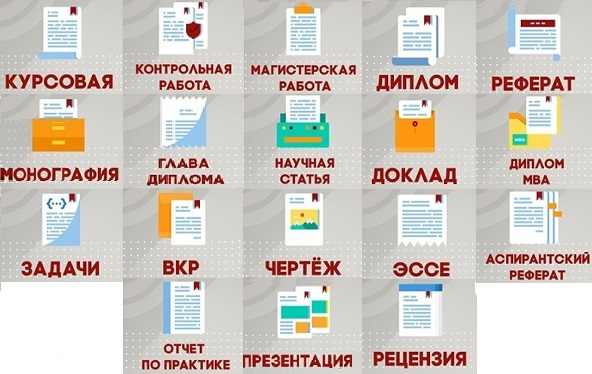 